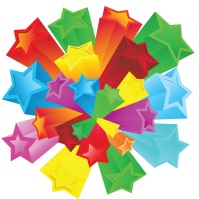 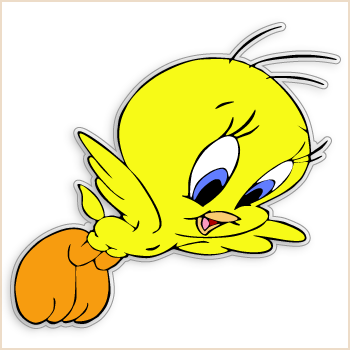    BRIGHT FROM THE START CHILDARE, INC. 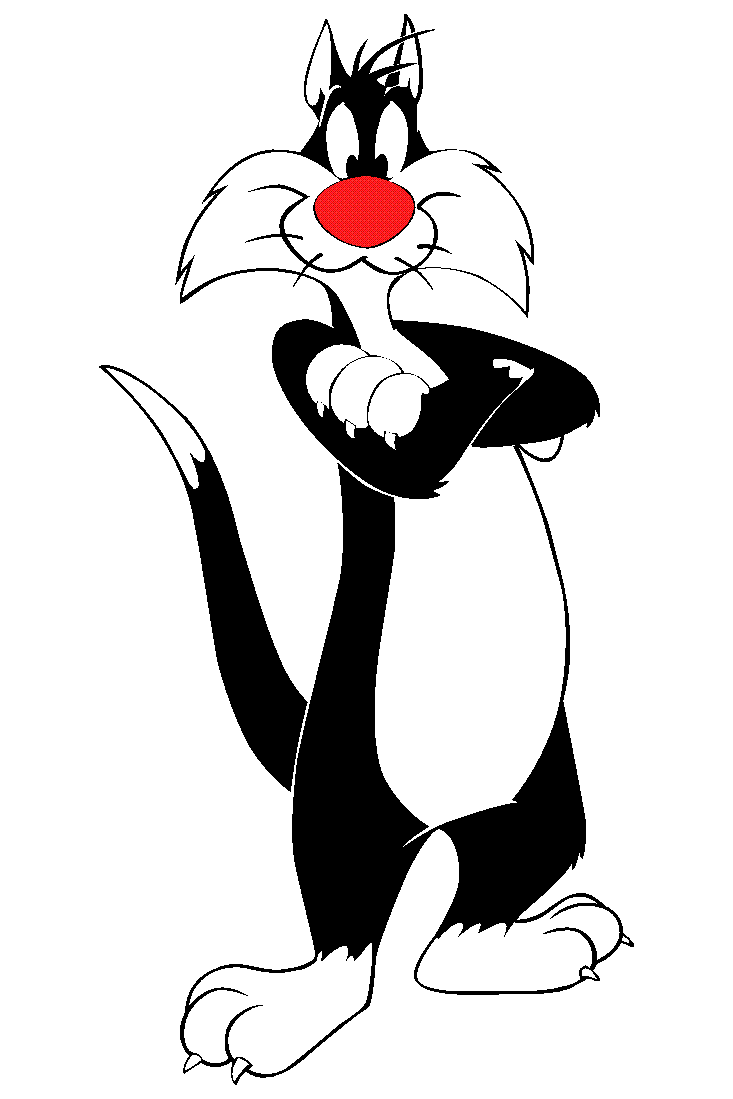 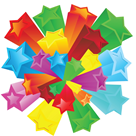 	For More Information Visit us on-line 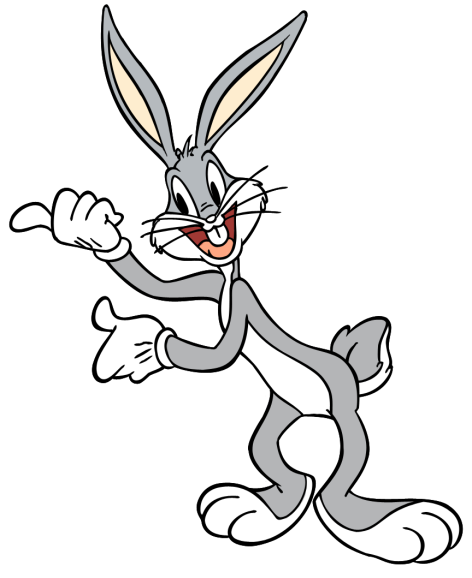 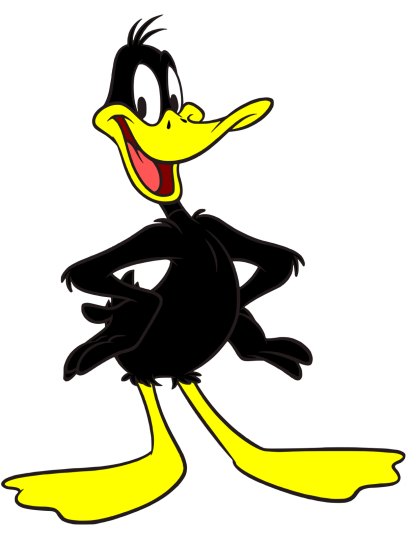                                    @Brightfromthestartchildcare.comOr call516-561-3764